Evaluación de avances de proyectoSeminario IV de DoctoradoFecha de evaluación: Nombre del Alumno: Sede:                        Matrícula: CVU: Título de proyecto de tesis: Nombre del Director de tesis/tesina: Nombre del Codirector* de tesis/tesina: *Solo si aplicaAvances de certificación de TOEFL ITP: Instrucciones:El comité evaluará los avances del proyecto de investigación que presenta la(el) estudiante de acuerdo con la tabla de rubricas establecida para el seminario IV, solo se debe de indicar el no. de cumplimiento y al finalizar realizar la sumatoria de las rubricas acreditadas para el asentamiento de la calificación final, la cual se evalúa de 0.0/10.0, siendo la mínima aprobatoria 8.0/10.0Una vez que en el presente formato ha quedado asentada la calificación asignada por el comité evaluador, el(la) Secretario(a) deberá enviarlo a la persona responsable de moderar la presentación de seminario, en un lapso no mayor a 3 días hábiles.Acta de evaluación del seminario IVF64d Revisión: 01-Mar-2022ModeradorasCorreoMtra. Melaine Guerreroangelica.guerrero@ciateq.mxMtra. Diana Ramírezdiana.ramirez@ciateq.edu.mxMtra. Clarisa Sánchezclarisa.sanchez@ciateq.mxLic. Gabriela Sotopaula.soto@ciateq.mxLic. Nancy Mejíanancy.mejia@ciateq.mxCriterios de desempeñoResultado de la actividadComentarios del seminario anteriorEl reporte incluye nuevos argumentos bibliográficos, la literatura presentada no debe tener más de 1 año de antigüedad, ya que se busca saber si se mantiene la originalidad del trabajo o hay nuevas investigaciones sobre el tema. (20 puntos)Calificación del seminario anterior: El reporte incluye el avance de la investigación, el cual debe estar al menos en un 75% de avance. (25 puntos)Calificación del seminario anterior: El reporte,  de acuerdo a los nuevos argumentos publicados en el último año, confirma o modifica el aporte u originalidad del proyecto de tesis que viene desarrollando. Esto es importante, ya que los resultados en el siguiente reporte, van a estar presentados de acuerdo a esta originalidad. (30 puntos)Calificación del seminario anterior: El alumno presenta la evidencia de publicación como primer autor adscrito al Posgrado de CIATEQ, A.C, en una revista indizada en Índice de Revistas Mexicanas de Investigación Científica y Tecnológica (CONAHCYT), o índices internacionales (Web of Science o SCOPUS). (25 puntos)Calificación del seminario anterior: CALIFICACIÓN FINALRegistrar calificación finalRetroalimentación en extenso a la(el) Alumna(o):Nombre y Firma PresidenteNombre y FirmaSecretarioNombre y Firma VocalNombre y FirmaVocalNombre y Firma Vocal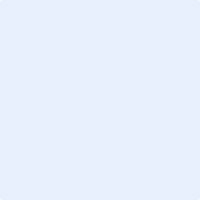 